Monday 29th June 2020Questions from myminimaths.co.uk:6a) 2.3 + 7.152 =                                            6b) 3.1 + 1.554 =6c) 6.54 + 2.3 =                                              6d) 4.003 + 0.4 =                                                   6e) 7.6 + 4 =                                                   6f) 2.8 + 4.097 =                                                   6g) 9.8 + 0.155 =                                           6h) 6.24 + 12.41 =                                                   6i) 5.002 + 4.12 =                                            6j) 7.126 + 2.24 =                                                   6k) 6.5 + 2.318 =                                             6l) 8.7 + 1.199 =                                                   6m) 5.6 + 3.26 =                                             6n) 3.756 + 1.2 =                                                   6o) 0.456 + 0.34 =                                          6p) 0.9 + 17.15 =                                                   Video to help: 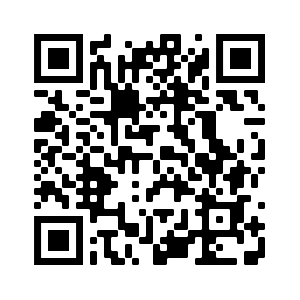 https://myminimaths.co.uk/arithmetic-16-practice-question-6/ Answers: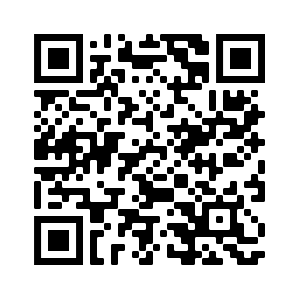  https://myminimaths.co.uk/arithmetic-16-answers-question-6/ 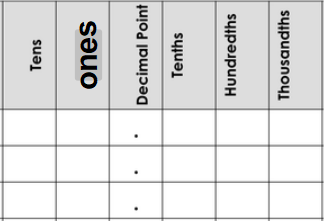 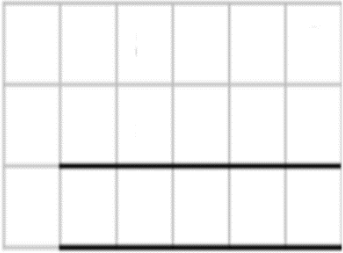 Questions from myminimaths.co.uk:22a) 8 – 2.27 =               22b) 6 – 4.76 =                22c) 4 – 1.02 =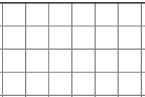 22d) ___ - 5.35 = 3.65     22e) 1 – 0.7 =                22f) 6 – 1.84 =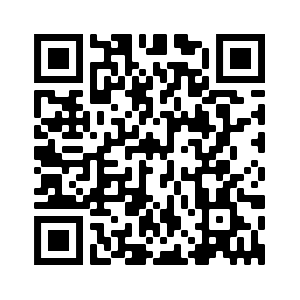 Video to help: https://myminimaths.co.uk/arithmetic-16-practice-question-21/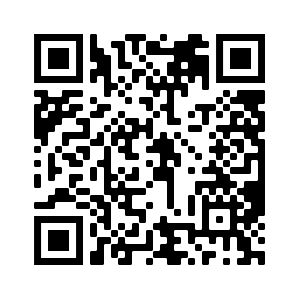 Answers:https://myminimaths.co.uk/arithmetic-16-practice-answers-21/Friday 3rd July 2020Arithmetic 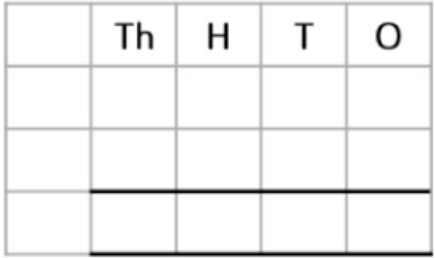 LO:  To subtract numbers greater than one with different numbers of decimal places.Tuesday 30th June 2020Star words:    place value                   subtraction                    decimals         ones           tenths          hundredths          thousandths      differenceFluency – Identify the decimal numbers and  them together.Fluency – Identify the decimal numbers and  them together.Fluency – Identify the decimal numbers and  them together.1) 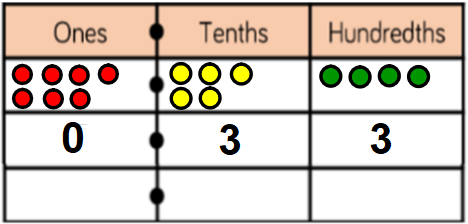 1) 2) 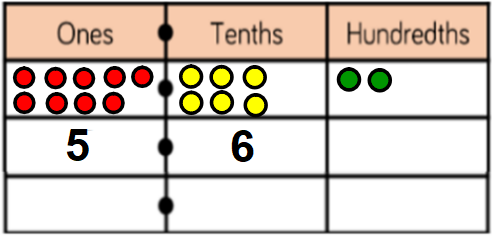 3) 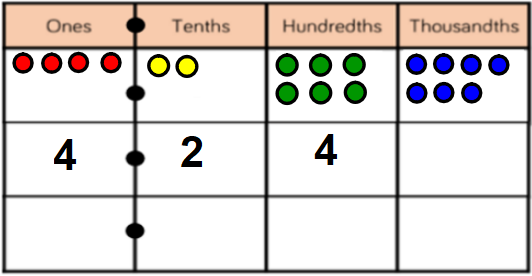 3) 4) 3.365 – 1.54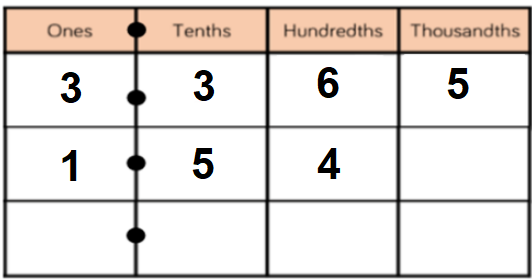 5) 5.765 – 0.965                              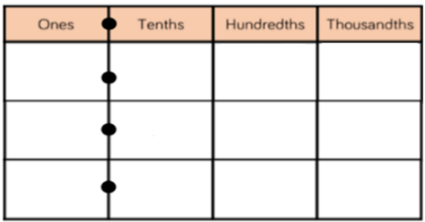 5) 5.765 – 0.965                              6) 8.443 – 3.5                                      7) 5 – 2.581                                                          7) 5 – 2.581                                                          8) 13.823 – 6.35                   ReasoningReasoningReasoning4.9 – 3.85 = 1.15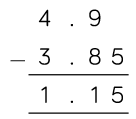 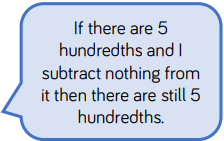 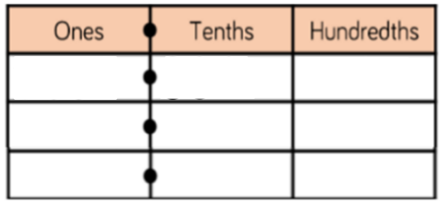 Do you agree with Whitney?Explain your answer.4.9 – 3.85 = 1.15Do you agree with Whitney?Explain your answer.4.9 – 3.85 = 1.15Do you agree with Whitney?Explain your answer.In this number pyramid, each number is calculated by adding the two numbers underneath.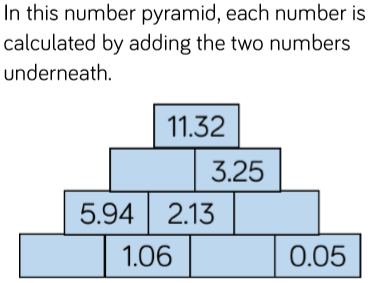 Explain what you need to do to solve the missing numbers. Can you solve the missing numbers?In this number pyramid, each number is calculated by adding the two numbers underneath.Explain what you need to do to solve the missing numbers. Can you solve the missing numbers?In this number pyramid, each number is calculated by adding the two numbers underneath.Explain what you need to do to solve the missing numbers. Can you solve the missing numbers?Problem Solving Problem Solving Problem Solving Teddy used the calculator to solve 31.4 – 1.408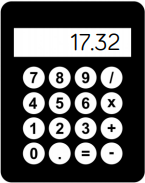 He typed all of the correct digits in.Can you spot a mistake?What should the correct answer be?How much change would I get from £10 if I bought a bag of apples costing £4.27?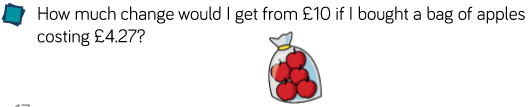 How much change would I get from £10 if I bought a bag of apples costing £4.27?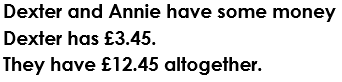 How much money does Annie have?LO:  To multiply whole numbers by 10, 100 and 1000Wednesday 1st July 2020Star words:    multiply                 times                   lots of          groups of In all              product             multiplied by              area          twice          Fluency Fluency 1) 10 x 121 =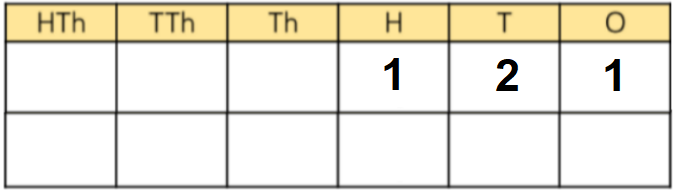 2) 10 x 630 =                          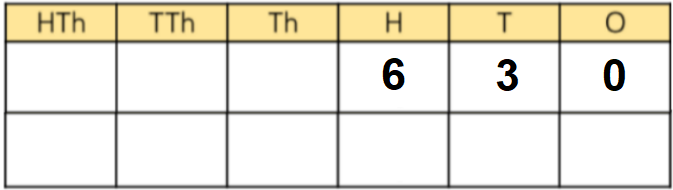 3) 100 x 50 =                          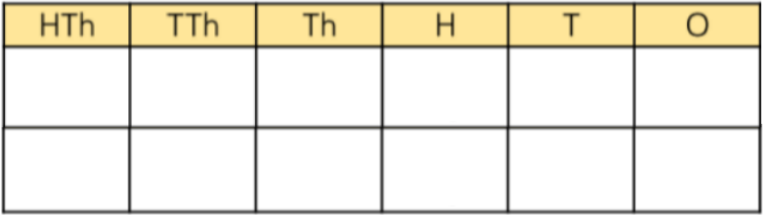 4) 6 x 100 =                                    5) 2030 x 10 =                    6) 100 x 831 =7) 1000 x 67 =                                8) 966 x 1000 =    9) 7008 x 100 =10) 50 x 1000 =11) 807 x 10 x 10 x 10 12) 57 x 100 x 100 ReasoningReasoning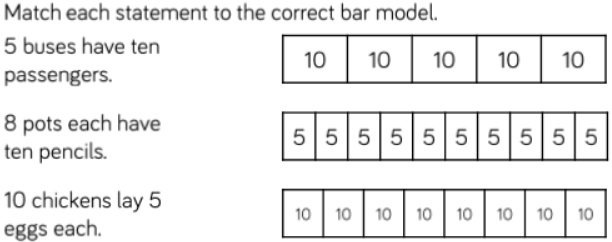 Mr Needham says 100 x 9 = 9 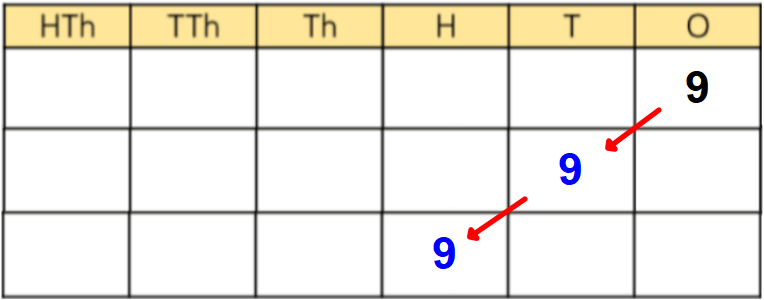 Explain what he has done wrong.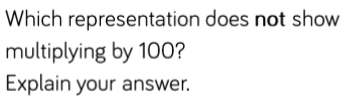 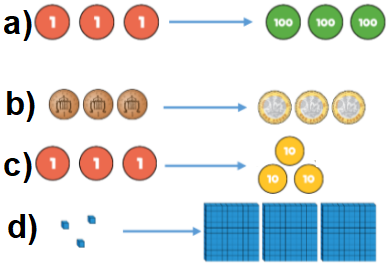 Problem Solving Problem Solving Rosie has £300 in her bank account.Tommy has 100 times more than Rosie in his bank. How much money does Tommy?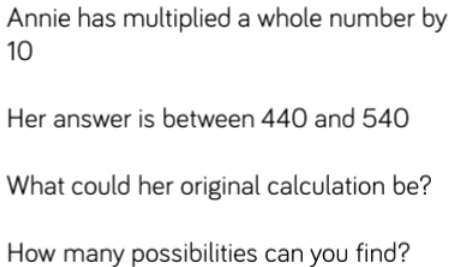 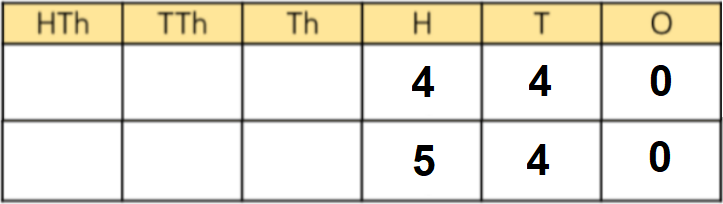 Each week Bob gets £23 spending money.                     Challenge QuestionHow much money would Bob save after 10 weeks? Use this to solve 20 weeks.How much money would Bob save after 100 weeks? Use this to solve 200 weeks. How much money would Bob save after 1000 weeks? Use this to solve 2000 weeks.Each week Bob gets £23 spending money.                     Challenge QuestionHow much money would Bob save after 10 weeks? Use this to solve 20 weeks.How much money would Bob save after 100 weeks? Use this to solve 200 weeks. How much money would Bob save after 1000 weeks? Use this to solve 2000 weeks.LO:  To divide whole numbers by 10, 100 and 1000Thursday 2nd July 2020Star words:  division          shared equally        lots of         equal group divisor              dividend             split                distribute            half         Fluency Fluency 1) 460 ÷ 10 =                            ÷ 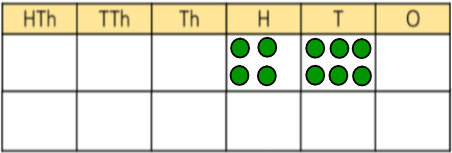 2) 1300 ÷ 10 =                             ÷                     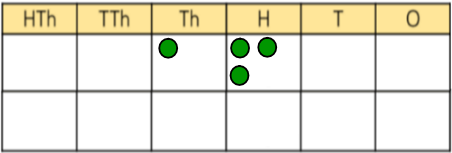 3) 5020 ÷ 10 =                          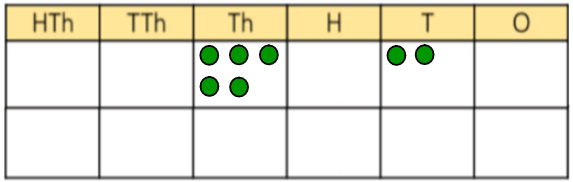 4) 600 ÷ 100 =                                    5) 4000 ÷ 100 =                    6) 80,300 ÷ 100 =7) 903,000 ÷ 1000 =                                                  8) 43,000 ÷ 1000 =9) 3060 ÷ 10 =                                10) 2700 ÷ 100 =    11) 7,800 ÷ 100 =12) 52,000 ÷ 1000 =                                ReasoningReasoning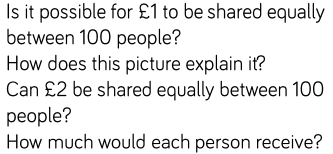 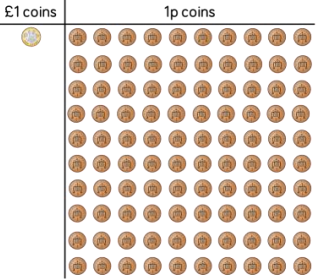 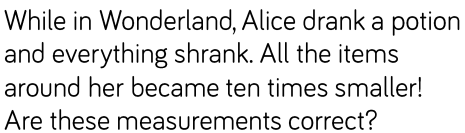 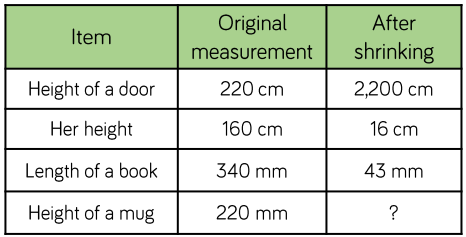 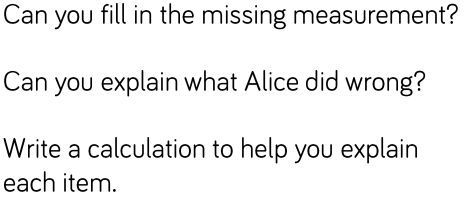 Problem Solving Problem Solving 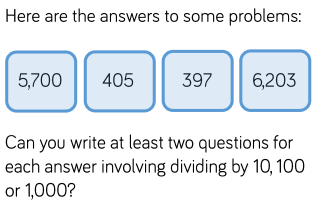 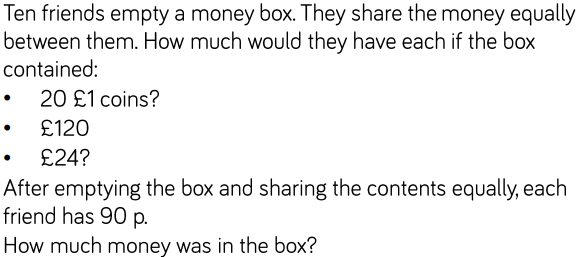 1) 301 - 10 =16) 219 + 8 =2) 72 x 5 =17) 64.17 + 38.19 =3) 19.6 + 0.9 =18) 3 x 12 x 3 =4) 72 ÷ 3 =19)   -    =5) 962 - 179 =20) ___ x 20 = 1406) 36 ÷ 12 =21) 49.6 ÷ 100 =7) 363 + 8 =22) 13 =8) 43.09 + 5.19 =23) 28,000 + 6,200 =9) 8 x 3 x 4 =24) 300 x 200 =10) 12,030 - 100 =25) ___ x 80 = 16,00011) 46 x 6 =26) 35% of 1800 =12) 36.1 + 42.9 =27) 7.76 x 6 =13) 96 ÷ 12 =28)   -    =14) 842 - 569 =29) ___ x 80 = 320015) 47 ÷ 6 =30) 132.1 x 100 =